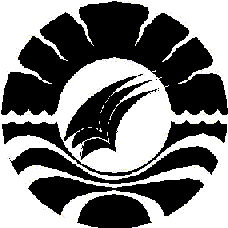 	SKRIPSI PENERAPAN MODEL PEMBELAJARAN KONTEKSTUAL UNTUK MENINGKATKAN HASIL BELAJAR MATEMATIKA PADA SISWA KELAS V SDI 222 BONTOBURUNGENG KECAMATAN BATANG KABUPATEN JENEPONTORISKA UTAMI1247042120PROGRAM STUDI PENDIDIKAN GURU SEKOLAH DASARFAKULTAS ILMU PENDIDIKAN UNIVERSITAS  NEGERI  MAKASSAR2016